УПРАВЛЕНИЕ ОБРАЗОВАНИЯ АДМИНИСТРАЦИИ АЛЕКСЕЕВСКОГО ГОРОДСКОГО ОКРУГАПРИКАЗ«26»  февраля  2024 года				                                                              № 189_Об информировании участников экзаменов и их родителей (законных представителей) по вопросам организации и проведения государственной итоговой аттестации по образовательным программам среднего общего образования в 2024 годуВ соответствии с пунктом 32 Порядка проведения государственной итоговой аттестации по образовательным программам среднего общего образования, утвержденного приказом Министерства просвещения Российской Федерации и Федеральной службы по надзору в сфере образования и науки от 4 апреля 2023 года № 233/552, приказом министерства образования Белгородской области от 22 февраля 2024 года № 568, с целью обеспечения своевременного информирования населения по вопросам организации и проведения государственной итоговой аттестации по образовательным программам среднего общего образования на территории Алексеевского городского округа в 2024 году приказываю:Принять к исполнению приказ министерства образования Белгородской области от 22 февраля 2024 года № 568 «Об информировании участников экзаменов и их родителей (законных представителей) по вопросам организации и проведения государственной итоговой аттестации по образовательным программам среднего общего образования на территории Белгородской области в 2024 году» (прилагается).Главному специалисту отдела общего образования управления образования администрации Алексеевского городского округа (Куманина Н.Ю.): Довести до сведения руководителей общеобразовательных учреждений, реализующих программы среднего общего образования указанный в п. 1 приказа министерства образования Белгородской области Порядок информирования участников экзаменов и их родителей (законных представителей) по вопросам организации и проведения государственной итоговой аттестации по образовательным программам среднего общего образования на территории Белгородской области в 2024 году (далее – Порядок).Директору МБУ «ЦОКО» Рощупкиной А.В.:Разместить настоящий приказ на официальном сайте управления образования администрации Алексеевского городского округа.Руководителям общеобразовательных организаций, реализующих образовательные программы среднего общего образования:4.1. Довести до сведения участников экзаменов, а также их родителей (законных представителей) настоящий Порядок.4.2. Разместить на официальных сайтах общеобразовательных учреждений в течение одного рабочего дня со дня получения настоящего приказа Порядок.5. Контроль за исполнением данного приказа возложить на заместителя начальника управления, начальника отдела общего образования управления образования администрации Алексеевского городского округа Самцову Ю.О.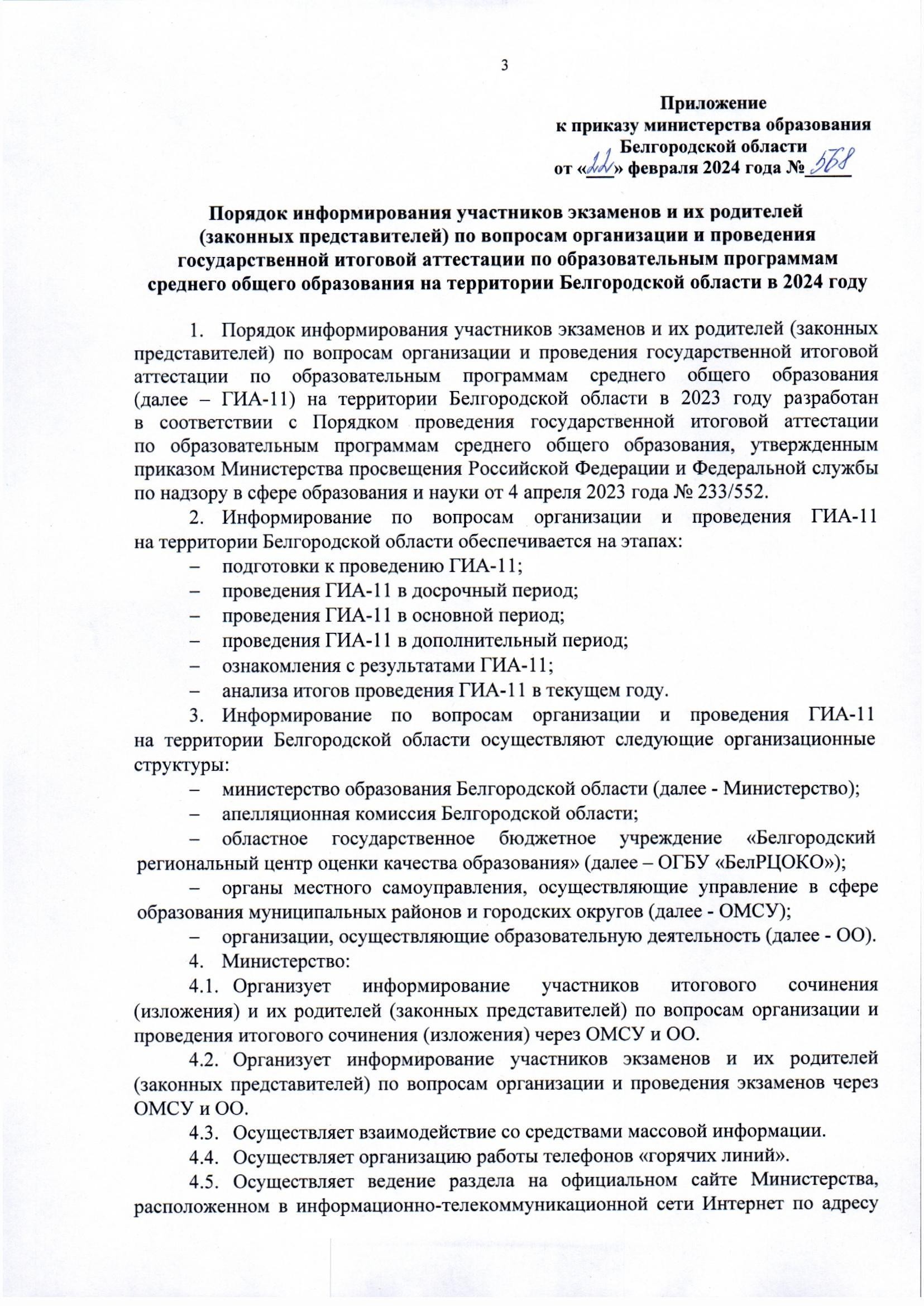 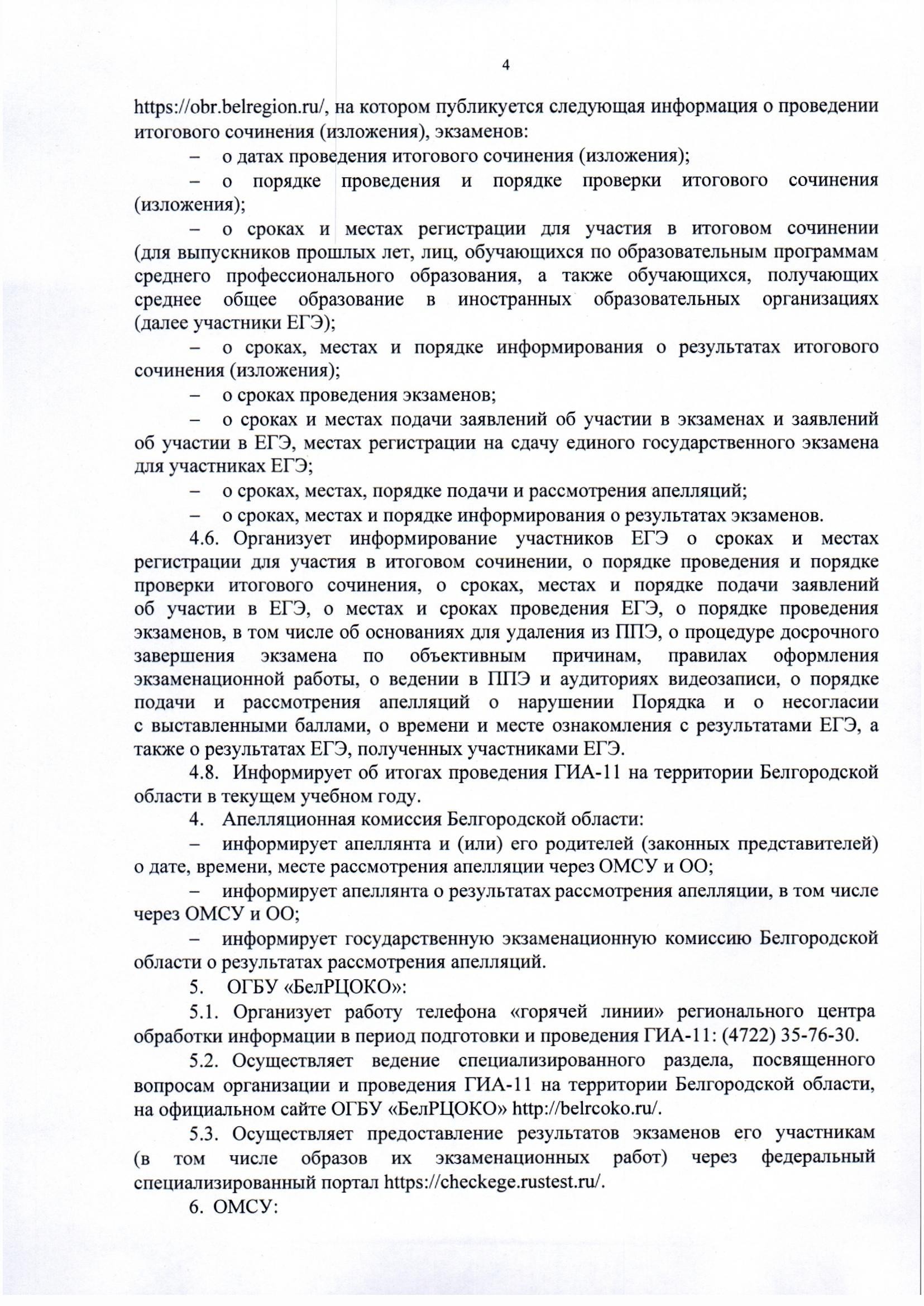 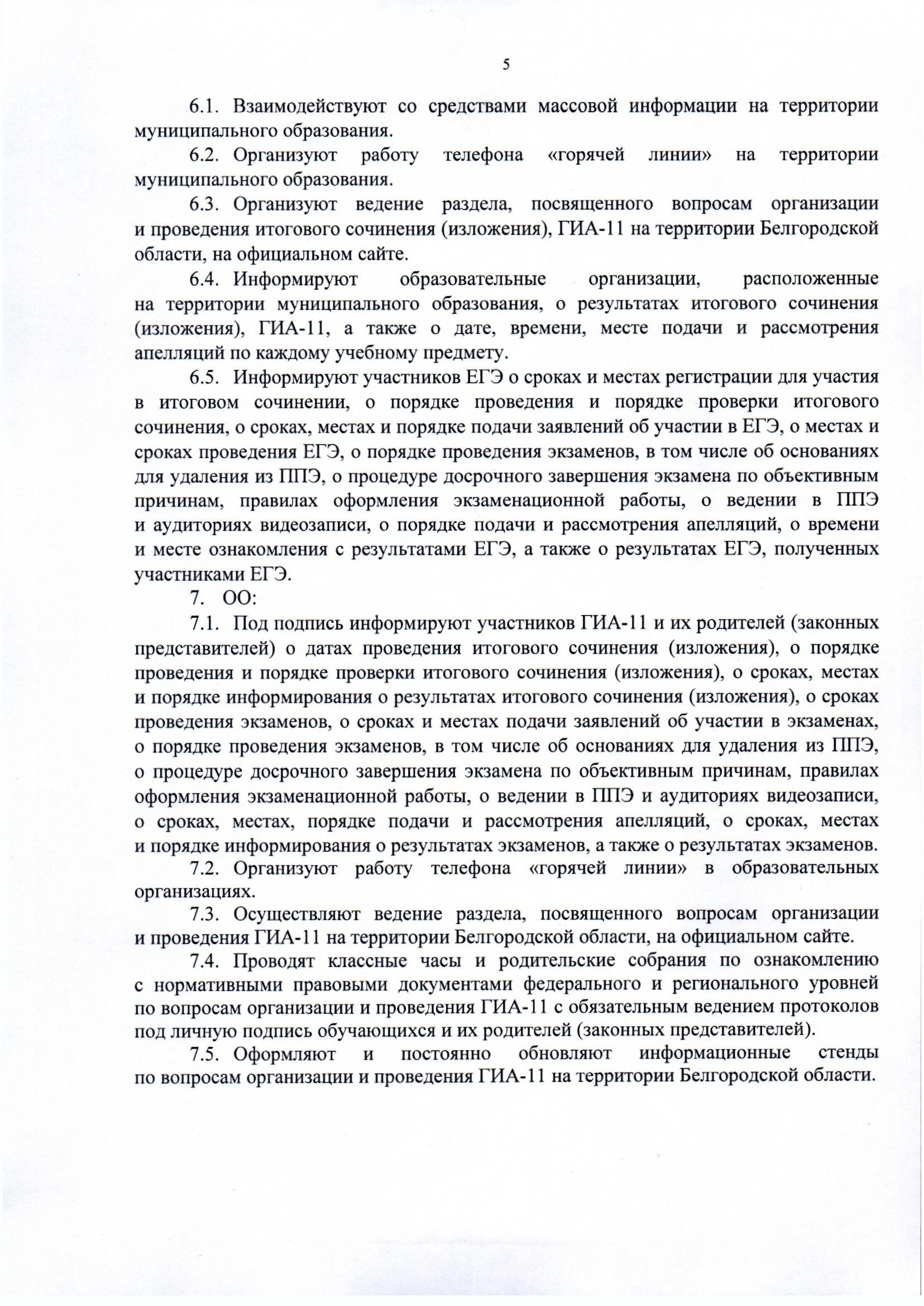 Начальник управления образования администрации Алексеевского городского округа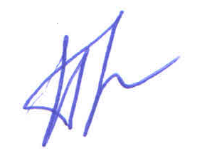                             М.А. ПогореловаС приказом ознакомлены:Ю.О. СамцоваА.В. РощупкинаЛ.Ю. МироненкоА.А. БитюцкаяИ.В. ПадалкаН.М. КолмыковаЕ.П. КузьминыхА.А. ПанченкоО.Н. ДегальцеваЮ.В. ШушеровН.Ю. КуманинаС.Н. ОвчаренкоН.А. ДешинаЛ.В. АндрусьН.М. ЛутоваС.В. КалашниковаЕ.В. КолядинаЕ.А. КульбаченкоН.Д. Колесникова Е.Г. ОстряковаО.Е. Забелина